Group Members:_______________________________________________________Score:_____/15 pointsAfter the BattleAnswer the following questions as a group. One person will need to be the secretary and copy everything down onto one sheet of paper and another member will need to be the spokesperson during the presentation portion of our activity today. You will be given a group grade for this activity, but I also will be watching to see if you are individually contributing to your group, and I will take points off your individual grades if you are not actively participating.Discussion Questions:What is the viewpoint of this story?  Why do you think your author chose to use this particular one?_____________________________________________________________________________________________________________________________________________________________________________________________________________________________________________________________________________________________________________________What are the conflicts in this story (There are several.)?  Describe the type of conflicts and the resolution to each of them if there is one.__________________________________________________________________________________________________________________________________________________________________________________________________________________________________________________________________________________________________________________________________________________________Compare and contrast the two main characters, Bill Ryder and Dave Joyce.   Make a list of their similarities and differences.________________________________________________________________________________________________________________________________________________________________________________________________________________________________________________________________________________________________________________________________________________________________________________________________________________________________________________________________________________________________________________________________________________Why were these two men natural enemies even before the war began?________________________________________________________________________________________________________________________________________________________________________________________________________________________________________________________________________What were some of the things that Dave Joyce did or said earlier in the story that foreshadow what his response towards his enemy might be at the end of the story?  Use several quotations and examples from the story to support your answer.__________________________________________________________________________________________________________________________________________________________________________________________________________________________________________________________________________________________________________________________________________________________________________________________________________________________________________________________________Do you think Bill Ryder would have rescued Dave Joyce if their roles had been reversed in this story?  Use quotations and examples from the story to support your answer._________________________________________________________________________________________________________________________________________________________________________________________________________________________________________________________________________________________________________________________________________________________________________________________Give an example of personification in this story.  (There are several.)________________________________________________________________________________________________________________________________________________________________________________________________________________________________________________________________________How would you state the theme of this story?____________________________________________________________________________________________________________________________________What is the greatest irony in this story?__________________________________________________________________________________________________What is the significance of the title, “After the ”?_____________________________________________________________________________________11-15.  Participation Grade=_______/5 pointsClassic Civil War TriviaWhat happened on 12/20/1860?What happened on 4/15/1865?Which Amendment to the Constitution provided for the abolition of slavery?___13th14th15th16thApproximately how many men died as a result of the Civil War?____400,000600,000800,0001,000,000Last name of the main general in charge of the Union army? ____________________Last name of the main general in charge of the Confederate army?_______________________Which army (North or South) was called the Army of the Potomac?______________________________________________________What was the last name of the physician-inventor who devised a weapon for the Union army (which used only twelve of them) that was the prototype of the machine gun?______________________________________________________Who killed Lincoln while he was watching a play at Ford’s Theater?______________________________________________________What is the name of the famous abolitionist and former slave who helped many slaves escape their harsh masters in the South by traveling the Underground Railroad?___________________________________________Where was the greatest battle of the war fought?_________________________                                                                      Quotes from General Stonewall Jackson's Personal Book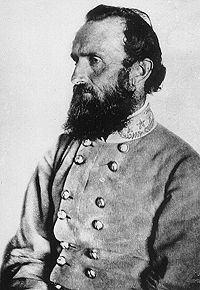 This was a book of statements by others which Jackson had copied into                                                                      a small book for his own use; published in Ch. 3 of Memoirs of                                                    Stonewall Jackson by His Widow Mary Anna Jackson (1895);                                                                                   they are sometimes quoted as statements by Jackson.You may be whatever you resolve to be.Through life let your principal object be the discharge of duty.Disregard public opinion when it interferes with your duty.Endeavor to be at peace with all men.Sacrifice your life rather than your word.Endeavor to do well with everything you undertake.Never speak disrespectfully of anyone without a cause.Spare no effort to suppress selfishness, unless that effort would entail sorrow.Let your conduct towards men have some uniformity.Resolve to perform what you ought; perform without fail what you resolve.Speak but what may benefit others or yourself; avoid trifling conversation.Lose no time; be always employed in something useful; cut off unnecessary actions.Use no hurtful deceit; think innocently and justly, and if you speak, speak accordingly.A man is known by the company he keeps.Good-breeding is opposed to selfishness, vanity, or pride. Never weary your company by talking too long or too frequently.Always look people in the face when addressing them, and generally when they address you.Never engross the whole conversation to yourself. Say as little of yourself and friends as possible.Make it a rule never to accuse without due consideration anybody or association of men.